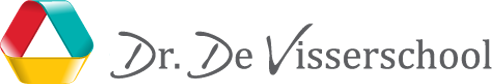 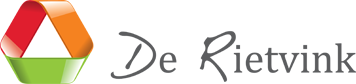 Notulen MR Maandag 19-10-2022   20.00-22.00Locatie: onlineDeelnemers: Juliet, Marcel, Carolien, Diana, Margriet en BaukjeVoorzitter: BaukjeNotulist: AnneWelkomVergadering is opgedeeld in drie delen. Vragen kunnen soms doorgeschoven worden.MededelingenMartin zal na de herfstvakantie stoppen als lid van de MR. Hij is nu niet aanwezig, maar heeft een goed exit-gesprek gehad met Baukje. Martin geeft als 'tip' aan nieuwe ouder dat er toch veel tijd gaat zitten in deelname MR. 
Juliet geeft aan dat er GMR stukken geactualiseerd worden, Baukje zet deze t.z.t. op Sharepoint. Subsidie master basisvaardigheden is aangevraagd, hopelijk worden we ingeloot. In december horen we hier meer over. AGENDAPUNT 1: Scholen met succesJuliet heeft de rapportages geüpload. De rapporten worden kritisch bekeken. De Rietvink had een 8,8 en de Dr. De Visser een 8,7. Twee opvallend heden; op beiden scholen geven kinderen aan moe te zijn en zich te vervelen. Juliet heeft gekeken hoe dit landelijk zit en hoe dit op andere scholen van PCPO is. Dat ontloopt elkaar niet veel. De kinderen hebben de vragenlijst twee keer in moeten vullen (gegevens waren zoek) en tijdens het invullen was het 35 graden, wellicht speelt dit mee. Maar ondanks dat blijft het opvallen. Dit zal op beiden scholen in de teamvergadering worden besproken. Diana vraagt zich af hoe ze pagina 8 (Dr de Visser) moet interpreteren; de vierpunts-schaal. Ook Marcel geeft aan dat het soms onduidelijk is. Juliet geeft aan dat de manier van rapporteren erg tegenviel op veel scholen. De vraag is dus of we hier mee doorgaan. AGENDAPUNT 2: Formatie overzicht n.a.v. teldatum 1 oktober + leerling aantallenJuliet licht toe; het aantal leerlingen bepaalt de bekostiging. Het groepsgemiddelde bij de stichting is 24. Hier volgt een bepaald fte uit wat ingezet mag worden. Het is begroot op 31 en wij zitten op 35. Dat houdt in dat er vertaald vier fulltimers te veel rondlopen. Deze lopen niet écht rond, maar het zit 'm bijvoorbeeld in zij-instromers en duobanen. Deze duo-collega's moeten samen 1.0 vormen. Vaak zit dit boven de 1.0. Dat komt omdat er veel andere taken zijn.  Al deze ''plukjes'' bij elkaar levert het teveel op. De bestuursopdracht die hieruit voorkomt is dat we moeten bezuinigen op personeel. Het is belangrijk te weten welke kinderen er komen en dat ouders zich tijdig aanmelden. Dit in verband met de begroting t/m 2027. Daarom ligt bij Peuterplus de opdracht om aan PR aandacht te besteden. De trend van afname is ook bij andere scholen in de omgeving zichtbaar. AGENDAPUNT 3: Zorgplan 2022/2023
Er zijn geen vragen gekomen over het zorgplan. Juliet geeft aan dat er kritisch gekeken mag worden naar het zorgplan; er staan zaken in die niet meer van toepassing zijn (we zijn bijvoorbeeld al bezig met opbrengstgericht werken in plaats van handelingsgericht werken). Dit plan is ter inzage, het wordt niet meegegeven.  Het zorgplan heeft instemming nodig van de MR, dit kan gegeven worden. Maar het is niet up to date. Dit is dus wel nodig. AGENDAPUNT 4: NPO plan
Gelden zijn op. Er is personeel benoemd van deze gelden. Hier hebben we verplichtingen aan en zij voeren zeer nuttige taken uit. MR vraagt waar het hoge bedrag vandaan komt bij Explora. Dit komt door een externe deskundige die ingevlogen is om dit plan te trekken. MR vraagt of dit NPO is. Het antwoord is ja. MR hoeft geen instemming te geven, maar moet weet hebben van het plan. Agendapunt 5: Inbreng ouder: deelname Explora overige leerlingen PCPO
Explora is er voor leerlingen met een bepaalde onderwijsbehoefte. Wanneer een leerling deze behoefte heeft kan een leerling deelnemen. Agendapunt 6: Inbreng ouder: kleuterplein DDV
Komend schooljaar zal kleuterplein worden vernieuwd en 'vergroend'. Komend voorjaar kunnen we dat verwachten. Vervolg vergadering zonder Juliet.AGENDAPUNT 7: Notulen 21-09-2022 goedkeuren
De notulen zijn goedgekeurd.  AGENDAPUNT 8: Actielijst en besluitenlijst doornemenZie actie- en besluitenlijst.AGENDAPUNT 9: Voorstellen MR
Anne moet nog een foto sturen. AGENDAPUNT 10: Verantwoording van de begroting vrijwillige ouderbijdrage De Rietvink 2021/2022
Instemming is verleend.AGENDAPUNT 11: Begroting vrijwillige ouderbijdrage De Rietvink 2022/2023
Instemming is verleendAGENDAPUNT 12: Scholingsbehoefte MRAGENDAPUNT 12: Nieuws vanuit de GMRAgendapunt 13 Afsluiting en rondvraag voor de MR-O
Marcel benoemt de pilot rots en water (gezien het ook bij kleuters aan bod komt). Dit is er nu voor alle groepen!Vervolg vergadering zonder oudersAgendapunt 14: taakbeleid
Leerkrachten van de MR moeten checken of de uren die voor MR staan kloppen volgens de CAOAgendapunt 15: Afsluiting en rondvraag voor de MR-PACTIELIJST 2022/2023 ACTIELIJST 2022/2023 ACTIELIJST 2022/2023 ACTIELIJST 2022/2023 ACTIELIJST 2022/2023 ACTIELIJST 2022/2023 Afspraak: Indien een actie is uitgevoerd wordt doorgestreept.      Iedere nieuwe actie wordt onderaan volledig ingevuld (actie, wie, wanneer)     Afspraak: Indien een actie is uitgevoerd wordt doorgestreept.      Iedere nieuwe actie wordt onderaan volledig ingevuld (actie, wie, wanneer)     Afspraak: Indien een actie is uitgevoerd wordt doorgestreept.      Iedere nieuwe actie wordt onderaan volledig ingevuld (actie, wie, wanneer)     Afspraak: Indien een actie is uitgevoerd wordt doorgestreept.      Iedere nieuwe actie wordt onderaan volledig ingevuld (actie, wie, wanneer)     Afspraak: Indien een actie is uitgevoerd wordt doorgestreept.      Iedere nieuwe actie wordt onderaan volledig ingevuld (actie, wie, wanneer)     Afspraak: Indien een actie is uitgevoerd wordt doorgestreept.      Iedere nieuwe actie wordt onderaan volledig ingevuld (actie, wie, wanneer)     NR     DATUM     ACTIE     DOOR     WANNEER     OPMERKING     121 septDoorschuiven: Verantwoording van de begroting van vrijwillige ouderbijdrage De Rietvink 2021/2022MRvergadering oktober221 sept‘Scholen met succes’ verder uitwerken.Juliet321 septMailadressen Parro/website zichtbaar weergeven voor oudersBaukje421 septNPO Plan verder uitwerkenJuliet521 septKlimaatbeheersing DDVLennart621 septNotulen op website plaatsenBaukje721 septOp sharepoint de agendapunten en beleidstukken gelijk nummeren.Baukje819 oktZorgplan is akkoord, maar moet up to date gemaakt worden. 919 oktOp parro worden mailadressen zichtbaar gemaaktBESLUITEN 2022/2023 BESLUITEN 2022/2023 BESLUITEN 2022/2023 BESLUITEN 2022/2023 DATUM     OMSCHRIJVING    OPMERKING:    19-10-2022Zorgplan 2022/2023 akkoord05-10-2022 GMR notulen gaan ook naar de MR leden, deze zijn te vinden op SP 21-09-2022Jaarplan school 2022/202321-09-2022Jaarplan MR21-09-2022Sectorplan21-09-2022Jaarverslag MR 2021/2022